PREFEITURA MUNICIPAL DE RIBEIRÃO CORRENTE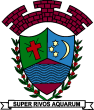 DEPARTAMENTO DE EDUCAÇÃOE.M.E.B. “JORNALISTA GRANDUQUE JOSÉ”Rua Marechal Deodoro, 815 – Bairro Centro – Ribeirão Corrente - SP. CEP: 14445-000 - Fone: (16) 3749.1017Ato de Criação: Lei Municipal Nº 986, de 20 de março de 2008Email - granduquejose@educacao.sp.gov.brATIVIDADES DOMICILIARES – DISTANCIAMENTO SOCIAL COVID – 19ATIVIDADES DE Redação – 6º ANO A, B e C7ª SEMANA – DE 18a 22 de Maio 2020.PROFESSORAS: Gislaine Aparecida dos ReisJoyce Aparecida BertanhaObservação: Atividades correspondentes a cinco ( 2 ) aulas semanais.Olá, pessoal!!*Nesta semana, vamos fazer a correção dos exercícios da revisão para a prova.*Leiam com atenção as repostas apresentadas e as que vocês responderam no caderno. Conforme já explicado em sala de aula, não é necessário que suas respostas estejam idênticas às da correção, porém o sentido deve ser o mesmo. Se o sentido estiver semelhante, não é necessário apagara resposta que colocaram.* Se sentirem necessidade de esclarecimentos sobre algum conteúdo, podem mandar mensagem no privado. * Bom trabalho a todos e obrigada!  1- Qual o tema da reportagem lida?  A importância dos bigodes (vibrissas) dos gatos.2- Como se chamam os pelos que estão presentes no nariz do gato? Eles estão presentes em outras partes? Quais? Vibrissas. Sim. Sobre os lábios, os olhos, no queixo e na ponta das orelhas. 3- Como as vibrissas ajudam os felinos a perceberem o que acontece no lugar em que eles estão?  As vibrissas dos gatos avisam se o bichano vai caber ou não em algum espaço, pois se o bigode não esbarrar em nada, ele sabe que pode passar sem problemas.
4- Como um gato pode sentir a presença de alguém mesmo de olhos fechados? Porque a raiz de cada vibrissa contém células sensoriais que enviam informações ao cérebro, por ser sensíveis, os gatos conseguem captar as mínimas vibrações. 5- Por que as vibrissas são como “réguas naturais”?  Porque com elas, o cérebro consegue identificar se espaço onde o felino quer entrar possa cabê-lo. 6- Qual a importância da imagem empregada nesta reportagem? A imagem ajuda o leitor a visualizar as descrições feitas na reportagem a respeito dos gatos, além de ilustrar as informações apresentadas.7- Que características são encontradas no texto “Bigodudos” para torná-lo uma reportagem.Por se tratar da esfera jornalística, a reportagem procura abordar um assunto de interesse do público, embora não seja atual, não apenas apresentar, ela busca aprofundar o assunto, mostrando dados científicos ou opiniões de especialistas.8-Há trechos de uma entrevista na reportagem lida. Quem é a especialista entrevistada? Copie aqui um trecho da entrevista.  A bióloga Débora Boccacino. “Com isso, o felino consegue medir os locais por onde quer passar, como se fosse uma régua natural”, “Quando estão mais baixos e para a frente, eles demonstram relaxamento”, “Já se estiverem mais eriçados e próximos ao rosto, representam uma postura defensiva ou agressiva”.9- Que sinal gráfico é utilizado para demarcar que a fala da entrevistada está sendo descrita? As aspas.